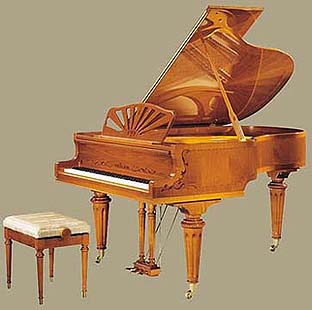 объявляет набор учащихся на 2023 - 2024 учебный год:По дополнительным предпрофессиональным образовательным программам:ХОРЕОГРАФИЧЕСКОЕ ТВОРЧЕСТВОХОРОВОЕ  АКАДЕМИЧЕСКОЕ ПЕНИЕФОРТЕПИАНОГИТАРАБАЯН Срок обучения 8 лет, возраст поступающих 6,6 -9 летПо дополнительным общеразвивающим образовательным программам:ФОРТЕПИАНО /6-9 лет/ГИТАРА /9-11 лет/БАЯН /9-11 лет/СОЛЬНОЕ ПЕНИЕ /8-10 лет/ТАНЕЦ /7-9 лет/МУЗЫКАЛЬНО - РИТМИЧЕСКОЕ ВОСПИТАНИЕ /5-6 лет/ИЗОБРАЗИТЕЛЬНОЕ ИСКУССТВО /7-14 лет/ ОСНОВЫ РИСОВАНИЯ /5-6 лет/Срок обучения 3-4  годаПо дополнительным общеразвивающим программам, на базе начального музыкального образования (3-4 класс любого отделения ДШИ)МУЗЫКАЛЬНО-ХОРЕОГРАФИЧЕСКИЙ ТЕАТР ЭЛЕКТРОМУЗЫКАЛЬНЫЕ ИНСТРУМЕНТЫСрок обучения 3-4  годаПрием  заявлений до 31  маяДокументы для заполнения (бланк заявления) и ознакомления можно найти на сайте школы https://www.kisdshi.ru/Заявления можно направлять на электронный адрес школы kislovka-dshi@gov70.ru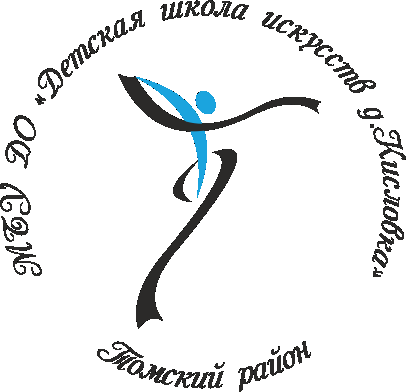 ДЕТСКАЯ  ШКОЛА ИСКУССТВ   Д. КИСЛОВКА